Program for netværksmøde i Odsherred 28/1-2020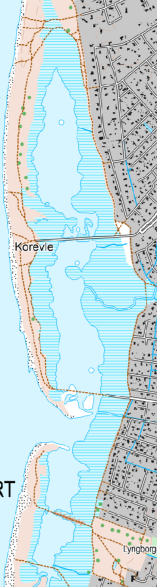 Kl. 9.00 	Morgenkaffe	Kl. 9.30 	Velkomst ved Odsherred KommuneKl. 9:45 	Kort oplæg fra den nye lederrepræsentant Michael K. Bay/Odsherred K.Kl. 10:00 	Oplæg om DNs koncept om naturkommuner eller ”Hvorfor har min kommune brug for en naturpolitik?” Tine Nielsen Skafte/DNKl. 11:00 	Oplæg om helårsgræsning med heste - også på mindre arealerved Stine Nuchel Tuxen/Verdens SkoveKl. 12:00 	DiskussionKl. 12.15-12.45 	FrokostKl. 13:00 	Oplæg fra Odsherred Kommune om Korevlerne og græsningsprojektetKl. 13:30 	Afgang til Korevlerne - Lyngfolden14:30 	Afgang til Gudmindrup Strand eller Ellinge Skovvej, kaffe og kage15:30 	Afslutning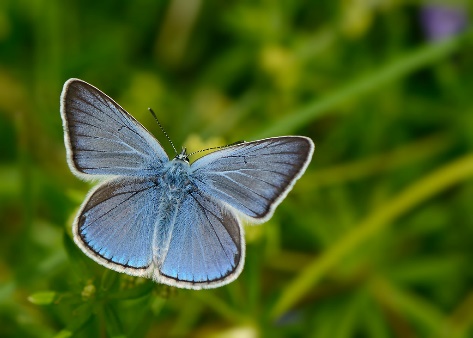 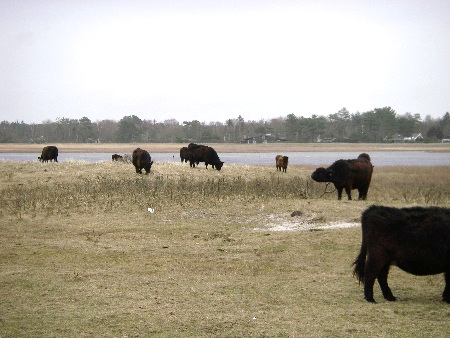 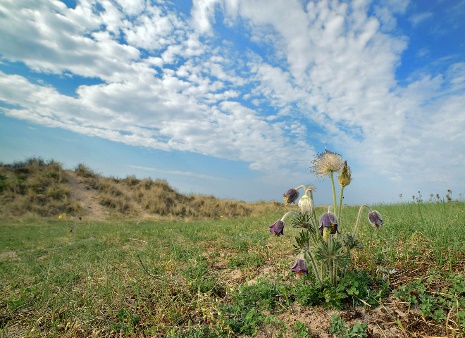 